Про визначення державного підприємства зовнішньоекономічної діяльності “Укрінтеренерго” постачальником “останньої надії”{Із змінами, внесеними згідно з Розпорядженням КМ
№ 200-р від 27.03.2019
Постановою КМ
№ 570 від 05.07.2019
Розпорядженнями КМ
№ 1520-р від 02.12.2020
№ 1692-р від 23.12.2021
№ 1698-р від 23.12.2021}1. Визначити:державне підприємство зовнішньоекономічної діяльності “Укрінтеренерго” постачальником “останньої надії” з 1 січня 2019 р. до 31 грудня 2022 р.;{Абзац другий пункту 1 із змінами, внесеними згідно з Розпорядженнями КМ № 1520-р від 02.12.2020, № 1692-р від 23.12.2021}територією провадження діяльності зазначеного підприємства територію України, крім території, на якій органи державної влади тимчасово не здійснюють або здійснюють не в повному обсязі свої повноваження.2. Взяти до відома, що державним підприємством зовнішньоекономічної діяльності “Укрінтеренерго” забезпечується до 1 січня 2019 р. виконання всіх необхідних умов для здійснення функцій постачальника “останньої надії” відповідно до вимог Закону України “Про ринок електричної енергії”.2-1. Рекомендувати державному підприємству зовнішньоекономічної діяльності “Укрінтеренерго” (код згідно з ЄДРПОУ 19480600) відкрити в органі Державної казначейської служби небюджетний рахунок в установленому законодавством порядку для зарахування коштів, які надходять від діяльності підприємства (крім надходжень за електричну енергію), для здійснення виплат заробітної плати та пов’язаних з нею податків та обов’язкових платежів.{Розпорядження доповнено пунктом 2-1 згідно з Розпорядженням КМ № 1698-р від 23.12.2021}{Пункт 3 виключено на підставі Розпорядження КМ № 1520-р від 02.12.2020}{Пункт 4 виключено на підставі Розпорядження КМ № 1520-р від 02.12.2020}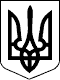 КАБІНЕТ МІНІСТРІВ УКРАЇНИ
РОЗПОРЯДЖЕННЯвід 12 грудня 2018 р. № 1023-р
КиївПрем'єр-міністр УкраїниВ.ГРОЙСМАНІнд. 37